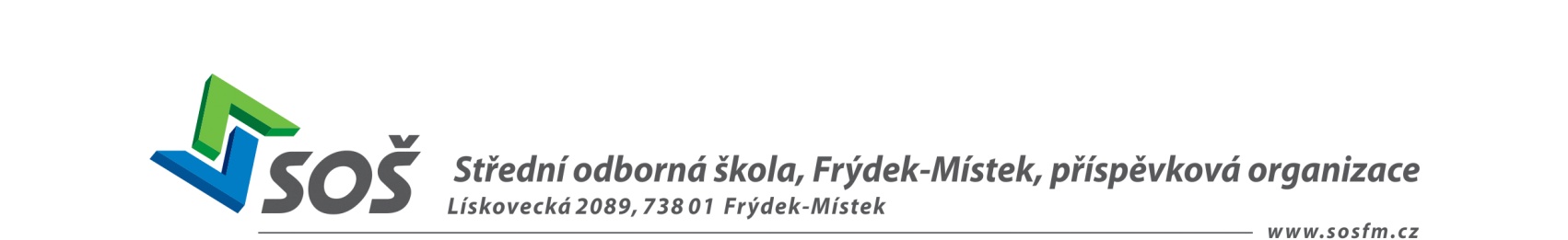 Tématické okruhy závěrečné zkouškyObor:  ZAHRADNÍKPředmět: KAV, SAD, OVO, ZLNVegetační faktory a jejich vliv na pěstování rostlin. Základní zpracování půdy, předseťová příprava půdy.Výsevy, předpěstování, ošetřování po výsevu, výsadbě.Rozmnožování rostlin.Výživa a hnojení rostlin.BOZP při práci s hnojivy, s postřiky.Ochrana rostlin.Košťálová zelenina. Listová zelenina. Kořenová zelenina. Plodová zelenina.Cibulová zelenina. Lusková zelenina. Kořeninová a lahůdková zelenina.Choroby a škůdci zeleniny. Sklizeň a skladování.Výroba ovoce v ČR.Přehled ovocných druhů pěstovaných v ČR.Stavba a funkce orgánů ovocných rostlin.Fenologické fáze.Způsoby rozmnožování ovocných rostlin.Základní pěstitelské tvary.Školkařství.Choroby a škůdci ovocných dřevin.Řez ovocných rostlin.Výsadba ovocného stromu, sadu.Sklizeň a skladování ovoce.Letničky. Trvalky.Cibulnaté a hlíznaté květiny. Dvouletky. Hrnkové rostliny okrasné listem.Hrnkové rostliny okrasné květem.Květiny k řezu.Choroby a škůdci u květin.Stromy.Jehličnany.Keře opadavéKeře stálezelené.Popínavé dřeviny.Výsadba okrasných dřevin. Živé ploty. Zakládání a údržba zeleně.Výsadba a ošetřování růží.Druhy zahrad.Trávníky. Základní zákonitosti a principy ve vazačství a aranžování. Kytice.Svatební floristika. Smuteční floristika.Vazačské výrobky ke Svátku zesnulých. Období adventu a Vánoc. Vypracovala: Ing. Karláková Markéta